szpital powiatowy w zawierciu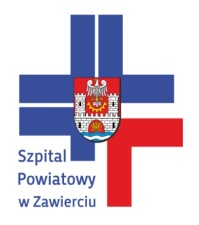 		42-400 Zawiercie • ul. Miodowa 14 •  tel/fax (032) 67-215-32 • e-mail: szpital@szpitalzawiercie.plZP/PN/5/2016r.                                                                              Zawiercie, dn. 15.02.2016 r.INFORMACJA  O  ZMIANIE  TERMINU   SKŁADANIA  OFERTdotyczy : postępowania o udzielenie zamówienia publicznego  na  „Dostawę  sprzętu laboratoryjnego jednorazowego użytku dla Szpitala Powiatowego w Zawierciu.” Zamawiający informuje, że ulega zmianie termin składania i otwarcia ofert.  Termin  składania ofert przedłuża się  do dnia  19.02.2016 godz. 10:00Termin otwarcia  : 19.02.2016 r. godz. 10:15                                                                                             p.o. Z-ca Dyrektora ds. Lecznictwa                                                                                                               Szpitala                                                                                               Powiatowego w Zawierciu                                                                                             dr n. med. Sławomir Milka